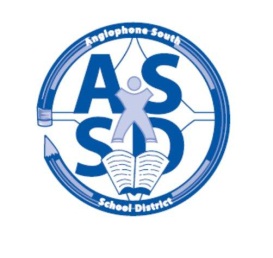 ANGLOPHONE SOUTH SCHOOL DISTRICT2015-16 SCHOOL CALENDAR 2015August		31	Administration Day for StaffSeptember	1-2	Council Days for Staff			3	Administration Day for Staff7	Labour Day – No Classes8	All Kindergarten children will enter school through a staggered entry process on September 8 and 9 with half of the students attending on the 8th and half on the 9th.  All kindergarten children attend on September 10.  Schools will be in touch with parents with their scheduled time.All grades 1-5 students attend on September 8.For all middle and high school students there will be a “transition day” with grades 6 and 9 only attending on Sept. 8.  Grades K-8 schools will not have a Grade 6 transition day.  Grades 6-12 schools will not have a Grade 9 transition day and Grades K-12 schools will have neither Grades 6 or 9 transition days as these days are intended for students who will be starting middle or high school in a different building. 9	All students grades 1 – 12 attend with the exception of Saint John Education Centre high schools where only grades 10 – 12 attend and grade 9’s do not attend	10	Classes for all students K-12 in the DistrictOctober	8-9 	Professional Learning Days for Staff – No Classes12	Thanksgiving Day – No ClassesNovember	11	Remembrance Day – No Classes		27	Parent Teacher Student Conferences K-12 – No ClassesDecember 	18	Last Day of First Term – full day2016January 	4	Professional Learning Day for Staff – No Classes		5	First Day for Students		25-29	High School Exam Week (Grades 9-12)February	1-2 	Turnaround Days (Grades 9-12 Only – No Classes)		3	Start of Second SemesterMarch		7-11	March Break – No Classes25	Good Friday – No classes28	Easter Monday – No ClassesApril		1	Grades K-12 Parent Teacher Student Conferences – No Classes				May 		5	Saint John Education Centre only – AEFNB & NBTA Meeting - No Classes6	Provincial Council Day – No Classes		9	St. Stephen Education Centre only – NBTA Meeting - No Classes			20	Hampton Education Centre only - AEFNB & NBTA Meeting - No Classes		23	Victoria Day – No ClassesJune		13-17	High School Exam Week (Grades 9-12)		24	Last Day for Students		27-28	Administration Days for StaffNOTE:  Two Professional Learning Days to be determined.